OOC Peer Content ReviewThe purpose of this document is to provide structure to SME conducting peer reviews of course content. It is based on the one used for open textbook reviews. Resources won’t be reviewed before they are entered into the collection, but they will be tagged once they are.Reviewer InformationPlease provide the following information:Reviewer’s first and last name:Reviewer’s email (preferably institutional email):Reviewer’s mailing address:Reviewer’s title/position:Reviewer’s home institution:Name of course reviewed:Course level for which the OOC is most appropriate:Question: Is this review the result of a collaboration with other post-secondary instructors?:Collaborator name(s):Collaborator institution(s):Peer Review CriteriaWhen reviewing an open online course (OOC), the following criteria should be addressed. The second item of each criterion asks the reviewer to rate it on a scale of 1 to 5 (1 = very poor and 5 = excellent).ComprehensivenessThe OOC covers all areas and ideas of the subject appropriately to meet course outcomes.How do you rate the OOC’s overall comprehensiveness?Content AccuracyContent, including supporting and supplementary material, is accurate, error-free, and unbiased.Overall, how do you rate the accuracy of the content?Relevance and LongevityContent is up to date, but not in a way that will quickly make the OOC obsolete within a short period of time. The content is written and arranged in such a way that necessary updates will be relatively easy and straightforward to implement.The OOC uses OER where possible and does not overly rely on paywalled or hyper-linked content.Overall, how do you rate the relevance and longevity of the OOC?ClarityThe OOC uses accessible and clear language and provides adequate context for any jargon or technical terminology used.Overall, how do you rate the clarity of the OOC?Organization and StructureThe topics in the OOC are presented in a logical, clear fashion.Overall, how do you rate the organization and structure of the OOC?Diversity and InclusionThe OOC reflects diversity and inclusion (e.g., shows people of different genders, races, abilities, sexual orientations). It does not include insensitive or offensive language in these areas.Overall, how do you rate the diversity and inclusion of the OOC?RecommendationDo you recommend this OOC?If not, why?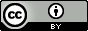 The BCcampus Peer Content Review by BCcampus is licensed under a Creative Commons Attribution 4.0 International License and was adapted from the B.C. Open Textbooks Review Rubric [Word file].